КОНКУРСНА  РОБОТА З БІОЛОГІЇ  (вступ до 9  класу на 2017/18 н. р.)І варіантЗавдання 1-6 – з однієї правильної відповіді. 1. Вуглекислий газ потрапляє з крові до альвеол унаслідокА фільтрації.          Б випаровування.            В дифузії.               Г реабсорбції.2. Клітиноюсполучноїтканини єА нейрон.               Б гаметоцит.                 В хондроцит.                 Г міоцит.3. У тонкому кишечнику відбуваєтьсяАс интез глікогену.     Б усмоктування амінокислот.  В синтез вітамінів.       Г остаточне всмоктування води.4. Венозна кров у організмі людини рухаєтьсяА по легеневі й вені.                       Б з лівого шлуночка в аорту.В по легеневі й артерії.                  Г з лівого передсердя в лівий шлуночок.5.Яку функціюневиконуєпечінка?А виробленняжовчі                    Б синтез вітаміну В12В участь в обмінівуглеводів      Г детоксикація продуктів обміну6. Людина, хвора на дальтонізм, не може отримати дипломаА вчителя.             Б авіадиспетчера.В терапевта.          Г зоотехніка.Завдання 7-8 – на встановлення відповідності7.Установіть відповідність між фізіологічним процесом в організмі людини та органом, у якому він відбувається?1вироблення жовчі                                            А серце2сприйняття звукових коливань                      Б печінка3сприйняття довжини вітлової хвилі              В довгастий мозок4закриття мітрального клапана                        Г кортіїв орган                                                                             Д сітківка8.Установіть відповідність між органами та біологічними процесами, що відбуваються в них.1 гортань     А виділення про лактину2 печінка     Б координація рухів3 гіпофіз      В акомодація зору4 мозочок   Г формування голосу9. Установіть відповідність між зображеними органами та системами, до яких вони належать.А опорно-рухова      Б видільна        В травнаГ статева     Д сенсорна1                                       2                                       3                                4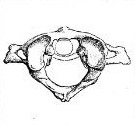 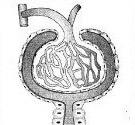 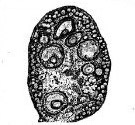 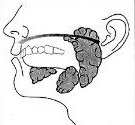 10.Укажіть і схарактеризуйте структуру, позначену на рисунку літерою  Х.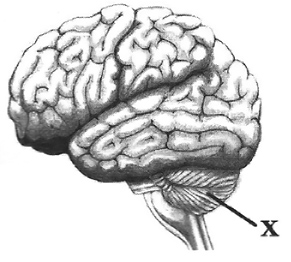 Назва структури                  Речовина, якою утворена поверхня1 таламус                                1сіра2 гіпоталамус                         2 біла3 мозочок                               3 почергово сіра й білаОсновна функція1 регуляція дихання2 формування емоцій3 координація рухів11. Обґрунтуйте висновок: робота серця змінюється зі зміною умов зовнішнього середовища і станом самого організму.12. Як взаємопов’язані органи травлення і кровообігу?№ завдання123456789101112УсьогоКількістьбалів за завдання0,5 бал0,5бал0,5бал0,5бал0,5 бал0,5 бал1бал1бал1бал1,5бал2,5 бали2бали12 балівНабрано балів